«Согласовано»                                                                                                                                                                                          «Утверждаю»Зам.директора по социально работе                                                                                                                        Директор МКУ ЦПиКС «Берегиня»__________________Л.Г.Танцура                                                                                                                            __________________Л.П.Ефремова«_____»_________________2019 г.                                                                                                                         «______»_________________2019 г.График занятий«Школы приемных родителей 2019-2020 г.г.Начальник ОСЖУ                                                                                                               Н.С.ЗахароваМуниципальное казенное учреждение«Центр помощи и комплексного сопровождения детей-сирот и детей, оставшихся без попечения родителей,с ограниченными возможностями здоровья  «Берегиня» городского округа  «город Якутск»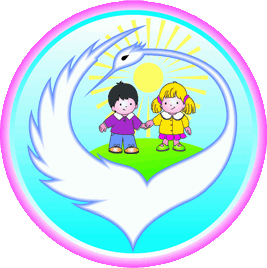 Муниципальнай хааhына тэрилтэтэТулаайах, тѳрѳппүт харалтата суох хаалбыт, доруобуйаларынан хааччахтаах о5олорго кѳмѳ оңорор уонна кэлимник арыаллыыр «Дьокуускай куорат» уокуругун «Берегиня» киинэул. Можайского, д.15/4, г. Якутск, 677014 тел./факс: (4112)  23-17-96, 23-00-34, e-mail: dd_bereginya@mail.ru,ОКПО 55670555, ОГРН 1021401065509, ИНН/КПП 1435124250/143501001, БИК 049805001ул. Можайского, д.15/4, г. Якутск, 677014 тел./факс: (4112)  23-17-96, 23-00-34, e-mail: dd_bereginya@mail.ru,ОКПО 55670555, ОГРН 1021401065509, ИНН/КПП 1435124250/143501001, БИК 049805001ул. Можайского, д.15/4, г. Якутск, 677014 тел./факс: (4112)  23-17-96, 23-00-34, e-mail: dd_bereginya@mail.ru,ОКПО 55670555, ОГРН 1021401065509, ИНН/КПП 1435124250/143501001, БИК 049805001№1 группа2 группа3 группа4 группаТема Ведущий103.08.1921.09.1902.11.1914.12.19 Приглашение к сотрудничеству.Танцура Л.Г., зам.директора по социальной работе, Захарова Н.С. психолог210.08.1928.09.1909.11.1921.12.19Особенности детей, находящихся на разных возрастных этапах.Захарова Н.С. психолог317.08.1905.10.1916.11.1928.12.19Диспропорции в развитии ребенка.Захарова Н.С. психолог424.08.1912.10.1923.11.1911.01.20 Ребенок приходит в семью.Захарова Н.С. психолог53108.1919.10.1930.11.1918.01.20Наша семья.Захарова Н.С. психолог607.09.1926.10.1907.12.1925.01.20Правовые и медицинские аспекты семейного устройстваЗахарова Н.С. психолог